Program knjižnično-informacijskog odgoja i obrazovanja u šk. god. 2018./2019.  Knjižnično-informacijsko obrazovanje i medijska pismenost                                      Knjižnica OŠ Frana Krste Frankopana Osijek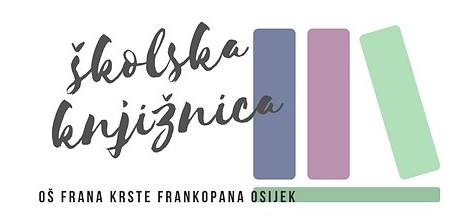 Stručna suradnica - školska knjižničarka: Ana Šebo, dipl. knjižničarka i prof.ana.sebo.os@gmail.com Knjižnica=  informacijsko, medijsko i komunikacijsko središte školeposeban program: Informacijska pismenost i poticanje čitanjac i lj: pristup izvorima informacija i znanja > iskustveno učenje > kreativnost > užitak čitanja > demokratsko građanstvo=  informacijsko, medijsko i komunikacijsko središte školeposeban program: Informacijska pismenost i poticanje čitanjac i lj: pristup izvorima informacija i znanja > iskustveno učenje > kreativnost > užitak čitanja > demokratsko građanstvoKnjižničarprofesionalac (komunikacija, korisničke potrebe, informacijska pismenost...)potiče stvaralaštvo (učenici, učitelji, osobno)potiče samostalnost učenika (znatiželja, istraživanje, kritičko mišljenje...):• snalaženje u uporabi informacijskih izvora, posebice na novim medijima
• poznavanje knjižnica (građa, klasifikacijska načela, referentne zbirke...)
• čitalačke i čitateljske vještine
• informacijska, medijska i digitalna pismenost
• budući građanin: aktivan, obrazovan, humanist, poznaje prava, preuzima     odgovornost, društveno aktivan (ekologija, održivi razvoj, poduzetništvo...)• komunikacijske i socijalne vještinepartner (učenici, učitelji, lokalna zajednica, roditelji)profesionalac (komunikacija, korisničke potrebe, informacijska pismenost...)potiče stvaralaštvo (učenici, učitelji, osobno)potiče samostalnost učenika (znatiželja, istraživanje, kritičko mišljenje...):• snalaženje u uporabi informacijskih izvora, posebice na novim medijima
• poznavanje knjižnica (građa, klasifikacijska načela, referentne zbirke...)
• čitalačke i čitateljske vještine
• informacijska, medijska i digitalna pismenost
• budući građanin: aktivan, obrazovan, humanist, poznaje prava, preuzima     odgovornost, društveno aktivan (ekologija, održivi razvoj, poduzetništvo...)• komunikacijske i socijalne vještinepartner (učenici, učitelji, lokalna zajednica, roditelji)Knjižnične djelatnostiNeposredna odgojno-obrazovna djelatnostStručno-knjižnična djelatnostStručno usavršavanjeKulturna i javna djelatnostNeposredna odgojno-obrazovna djelatnostStručno-knjižnična djelatnostStručno usavršavanjeKulturna i javna djelatnostOdgojno-obrazovne zadaćeIzravno (korisnik - knjižničar)
Neizravno (suradnja u pripremi i ostvarenju oo aktivnosti)Izravno (korisnik - knjižničar)
Neizravno (suradnja u pripremi i ostvarenju oo aktivnosti)Načela• suradnja • timsko planiranje (suradnja i partnerstva) • ostvarenje zadaća • cjeloživotno učenje• suradnja • timsko planiranje (suradnja i partnerstva) • ostvarenje zadaća • cjeloživotno učenjeTimski rad - međupredmetno povezivanje - rasterećenjezajedničko planiranje temarealizacija nastavnog sata sa zadanom temomizrada referata ili uradaka na zadanu temuprovođenje projekatauvodni satovi iz pojedinih predmeta, tema ili cjelinaorganiziranje predavanja i radionica za učenike, učitelje ili roditeljepotpora knjižnicesatovi usustavljivanja iz pojedinih cjelina i prezentacija projekatazajedničko planiranje temarealizacija nastavnog sata sa zadanom temomizrada referata ili uradaka na zadanu temuprovođenje projekatauvodni satovi iz pojedinih predmeta, tema ili cjelinaorganiziranje predavanja i radionica za učenike, učitelje ili roditeljepotpora knjižnicesatovi usustavljivanja iz pojedinih cjelina i prezentacija projekataOblici aktivnostiradionice (skupine učenika, razredni odjeli, individualno, učenici s posebnim potrebama)nastavni sat u školskoj knjižnici izložbe, plakati, sadržaji za društvene mrežesusreti s kniževnicima, ilustratorima, zanimljivim osobama…predavanja, tribine, radionice za učenike i / ili roditelje, predstavljanje knjigačitateljski susreti i kluboviprojekti: školski, nacionalni, udruga struke...radionice (skupine učenika, razredni odjeli, individualno, učenici s posebnim potrebama)nastavni sat u školskoj knjižnici izložbe, plakati, sadržaji za društvene mrežesusreti s kniževnicima, ilustratorima, zanimljivim osobama…predavanja, tribine, radionice za učenike i / ili roditelje, predstavljanje knjigačitateljski susreti i kluboviprojekti: školski, nacionalni, udruga struke...Izvor informacijaOSIGURAVANJE PRISTUPAreferati, seminarski radovi, domaće zadaće, projektipredavanja i radionice za učitelje i roditeljeradionice za djecu s teškoćama u čitanju i pisanjuprogrami grupa slobodnih aktivnosti (voditelji drugi učitelji)klasični izvori + informacijsko-komunikacijska tehnologijareferati, seminarski radovi, domaće zadaće, projektipredavanja i radionice za učitelje i roditeljeradionice za djecu s teškoćama u čitanju i pisanjuprogrami grupa slobodnih aktivnosti (voditelji drugi učitelji)klasični izvori + informacijsko-komunikacijska tehnologijaDječja pravapravo na obrazovanje, pristup informacijama, izražavanje mišljenja i osjećaja, odlučivanjeinformiranje o pravima i zaštiti pravapredlagati sadržaje, metode i oblike radaosnove informacijske pismenosti i informacijske vještine koje su preduvjet za učinkovito pretraživanje informacija.svijest o informacijskim i čitateljskim potrebama (bilten prinova, desiderata)pravo na obrazovanje, pristup informacijama, izražavanje mišljenja i osjećaja, odlučivanjeinformiranje o pravima i zaštiti pravapredlagati sadržaje, metode i oblike radaosnove informacijske pismenosti i informacijske vještine koje su preduvjet za učinkovito pretraživanje informacija.svijest o informacijskim i čitateljskim potrebama (bilten prinova, desiderata)Knjižnično-informacijsko obrazovanje i medijska pismenostKnjižnično-informacijsko obrazovanje i medijska pismenostKnjižnično-informacijsko obrazovanje i medijska pismenostCiljevi poučavanjaprivikavanje na prostor i ozračje knjižnice, pozitivan stav prema knjizi i čitanjurazvijati različitosti, uvažavanje, empatiju, poduzetnički duh, ekološku svijestomogućiti učenicima da steknu znanja, sposobnosti, vještine, stavove i vrijednosti kao temelj za učenje cijeloga života (rješavanje informacijskih problema – 6 koraka, pretraživanje baza podataka, oblikovanje sažetka...) samostalna i kvalitetna uporaba informacijsko-komunikacijske tehnologijevrjednovanje informacija na mrežnim stranicama i društvenim mrežama privikavanje na prostor i ozračje knjižnice, pozitivan stav prema knjizi i čitanjurazvijati različitosti, uvažavanje, empatiju, poduzetnički duh, ekološku svijestomogućiti učenicima da steknu znanja, sposobnosti, vještine, stavove i vrijednosti kao temelj za učenje cijeloga života (rješavanje informacijskih problema – 6 koraka, pretraživanje baza podataka, oblikovanje sažetka...) samostalna i kvalitetna uporaba informacijsko-komunikacijske tehnologijevrjednovanje informacija na mrežnim stranicama i društvenim mrežama Način ostvarenjakorelacijski, interdisciplinarno i individualiziranokorelacijski, interdisciplinarno i individualiziranoMaterijali • otvorenost • primjerenost • raznovrsnost• otvorenost • primjerenost • raznovrsnostRealizacija programabroj i redoslijed tema po razredu ovisi o predznanju učenika i  uvjetima radaostvarenje tema na načine koji aktivno uključuju učenike, potiču njihovu znatiželju i kreativnostsadržaji se mogu izvoditi u školskoj knjižnici, čitaonici, informatičkoj učionici, razredu, višenamjenskom prostoru, u školi ili izvan njesuradnja s kulturnim ustanovama suradnja s ustanovama za kvalitetno provođenje slobodnog vremenatrajno utvrđivanje i proširivanje znanja, u različitim područjima i sadržajimateme se mogu ostvariti korelacijom s bilo kojim područjem iz školskog programaprogram medijske kulture u hrvatskom jeziku, motivacija za lektiruostvaruje se i kroz za kulturne i javne programebroj i redoslijed tema po razredu ovisi o predznanju učenika i  uvjetima radaostvarenje tema na načine koji aktivno uključuju učenike, potiču njihovu znatiželju i kreativnostsadržaji se mogu izvoditi u školskoj knjižnici, čitaonici, informatičkoj učionici, razredu, višenamjenskom prostoru, u školi ili izvan njesuradnja s kulturnim ustanovama suradnja s ustanovama za kvalitetno provođenje slobodnog vremenatrajno utvrđivanje i proširivanje znanja, u različitim područjima i sadržajimateme se mogu ostvariti korelacijom s bilo kojim područjem iz školskog programaprogram medijske kulture u hrvatskom jeziku, motivacija za lektiruostvaruje se i kroz za kulturne i javne programe1. razredTema: Knjižnica – mjesto poticanja čitalačke i informacijske pismenostiKljučni pojmovi: školska knjižnica, školski knjižničar, slikovnica, knjigaObrazovna postignuća: upoznati knjižnični prostor i školskoga knjižničara, izvore znanja i čemu oni služe; naučiti posuđivati, čuvati i vraćati knjige na vrijeme; razvijati sposobnost promatranja, zapažanja i slobodnog iznošenja vlastitog mišljenja; razlikovati knjižnicu od knjižareBroj sati: 2 po razredu,                 u svim razredimaVrijeme realizacije: rujan - svibanj2. razred1. tema: Dječji časopisi Ključni pojmovi: poučno-zabavni list, mjesečnik, naslovnica, rubrika Obrazovna postignuća: prepoznati i imenovati dječje časopise; razlikovati dječji tisak od dnevnog tiska i časopisa; prepoznati rubriku i odrediti poučava li nas ili zabavlja; razlikovati časopise prema vremenu izlaženja; čitati dječje časopise2. tema: Jednostavni književni oblici Ključni pojmovi: kratka priča, bajkaObrazovna postignuća: ponoviti naučena znanja o knjižnici iz prvog razreda te naučiti samostalno se orijentirati u knjižnici i pronaći željenu knjigu; naučiti kako je knjiga opremljena (hrbat, korice, knjižni blok); osnovna komunikacija s književnoumjetničkim tekstovima na razini prepoznavanja; doživjeti knjigu kao motivacijsko sredstvo za različite aktivnosti pričanjem priča i bajki u knjižnici; naučiti aktivno slušati; usvojiti nove riječi te tako bogatiti rječnik3. razred1. tema: Put od autora do čitateljaKljučni pojmovi: knjiga, autor, ilustrator, prevoditelj Obrazovna postignuća: imenovati osobe koje su važne za nastanak knjige; prepoznati dijelove knjige (naslovna stranica, sadržaj, bilješka o piscu, izdanje, nakladnik); znati pronaći podatke u knjizi; samostalno čitati književnoumjetničke tekstove2. tema: Mjesna (gradska/narodna) knjižnica Ključni pojmovi: mjesna knjižnicaObrazovna postignuća: posjetom knjižnici izvan škole razlikovati odjele mjesne knjižnice; poznavati aktivnosti knjižnice s ciljem poticanja čitanja i uporabe knjižnice u učenju i kreativnom korištenju slobodnog vremena4. razred1. tema: Referentna zbirka – priručniciKljučni pojmovi: enciklopedija, leksikon, rječnik, pravopis, atlasObrazovna postignuća: poznavati referentnu zbirku i načine njezine uporabe u svrhu proširivanja znanja; prepoznati referentnu zbirku na različitim medijima; znati pronaći, izabrati te primijeniti informaciju2. tema: Književno-komunikacijsko-informacijska kulturaKljučni pojmovi: književnoumjetnička djela, znanstveno-popularna i stručna literatura, čitalačka kulturaObrazovna postignuća: razlikovati književni tekst od znanstveno-popularnog i stručnog; osjećati ljepotu književne riječi i spoznati njezinu vrijednost u životu čovjeka; služiti se znanstveno-popularnim tekstom5 . razred1. tema : Časopisi – izvori novih informacijaKljučni pojmovi: znanost, struka, sažetakObrazovna postignuća: uočiti područja ljudskoga znanja; prepoznati i imenovati znanosti, zapaziti njihovo grananje; čitati tekst iz časopisa s razumijevanjem i znati ga prepričati2. tema: Organizacija i poslovanje školske knjižniceKljučni pojmovi: signatura, autorski i naslovni katalogObrazovna postignuća: učenik zna pronaći knjigu na polici uz pomoć signature; zna objasniti kataložni opis i pronaći knjigu u knjižnici uz pomoć knjižničnoga kataloga; za svoj upit zna se obratiti i gradskoj/narodnoj knjižnici6. razred1. tema: Samostalno pronalaženje informacijaKljučni pojmovi: uvod u UDK , popularno-znanstvena i stručna literaturaObrazovna postignuća: razumjeti sustav Univerzalne decimalne klasifikacije kojom se klasificiraju znanstveno-popularna i stručna djela i prema njoj znati pronaći knjigu u bilo kojoj knjižnici; služiti se katalozima i bibliografijama pri pronalaženju informacija za potrebe problemsko-istraživačke i projektne nastave2. tema: Predmetnica – put do informacijeKljučni pojmovi: katalog, predmetnica, zbirke u knjižniciObrazovna postignuća: samostalno rabiti predmetnicu, izabrati tehnike rada, načine pretraživanja i izvore informacija za rješavanje problemsko-istraživačkih zadaća7. razred1. tema: Časopisi na različitim medijima Ključni pojmovi: tiskani i elektronički časopis, autorstvo, citatObrazovna postignuća: izabrati i uporabiti podatke iz različitih časopisa pri oblikovanju informacija; znati citirati, pronaći citat i uporabiti ga; usvojiti citiranje literature pri izradi referata ili zadaća istraživačkog tipa; razumjeti važnost i svrhu pravilnog citiranja literature u tijeku pisanja samostalnog rada; usvojiti pojam autorstva (poštivati intelektualno vlasništvo u uporabi i kreiranju informacija)2. tema: On-line katalozi Ključni pojmovi: e-katalog ili on-line katalogObrazovna postignuća: pretraživati fondove knjižnica putem e-kataloga; znati pronaći odgovor na pitanje ima li određena knjižnica neku jedinicu knjižnične građe, koliko ih ima i koji im je trenutačni status; samostalno uočiti koje knjige nekog autora ima knjižnica; pretraživati pomoću UDK oznake i pomoću predmetnice; prepoznati školsku knjižnicu kao dio globalne informacijske mreže te vrijednost kvalitetne informacije u svakodnevnom životu8. razred1. tema: Sustav i uloga pojedinih vrsta knjižnica Ključni pojmovi: Nacionalna i sveučilišna knjižnica, narodna, specijalna i školska knjižnica; on-line katalog i on-line informacijaObrazovna postignuća: razumjeti sustav i poslovanje pojedinih vrsta knjižnica u RH i u svijetu; znati samostalno pretraživati fondove knjižnica e-katalogom radi pronalaženja jedinica knjižne građe ili izvora informacija za samostalnu izradu učeničkog rada2. tema: Uporaba stečenih znanja Ključni pojmovi: znanje, informacija, cjeloživotno učenjeObrazovna postignuća: usustaviti stečeno znanje u međupredmetnom povezivanju knjižnično-informacijskih znanja s drugim predmetima; čitati s razumijevanjem i prepričavati vlastitim riječima; raditi bilješke i pisati sažetak; primijeniti stečena znanja i vještine u svrhu cjeloživotnog učenjaVrjednovanje i samovrjednovanjerazvijati svoje i mogućnosti učenikazadovoljavati interese i potrebe učenikaučenik ima pozitivnu sliku o sebi (ja-poruke, odgovornost)poticajno djelovanje na razvoj učenikarazvijati svoje i mogućnosti učenikazadovoljavati interese i potrebe učenikaučenik ima pozitivnu sliku o sebi (ja-poruke, odgovornost)poticajno djelovanje na razvoj učenika